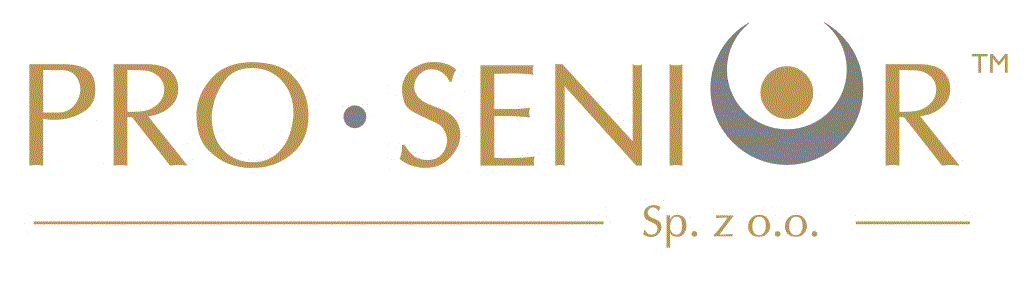 na spotkanie informacyjnewszystkich zainteresowanych pracą jako Prudnik - 08.01. i 29.2020 (środa) godz. 12.00-14.30Restauracja "Bueno", ul. Kościuszki 24PrudnikGłuchołazy 15.01. i 22.01.2020 (środa) godz. 12.00-14.00Restauracja  Muzyczna, ul. Jana Pawła II 7, GłuchołazyTel.  668 546 354                                                        PRO-SENIOR (KRAZ 6933)     